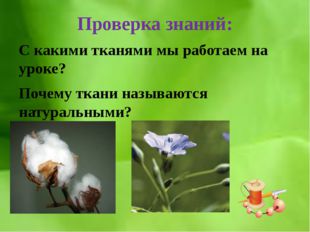 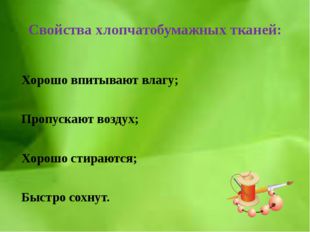 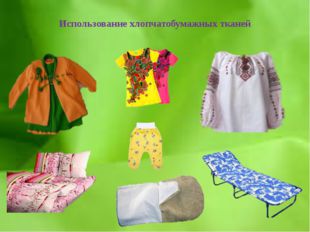 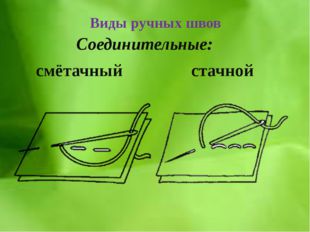 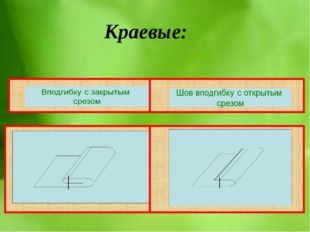 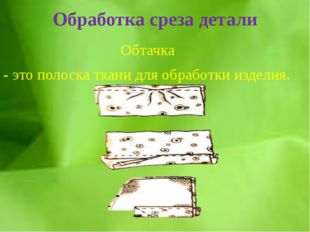 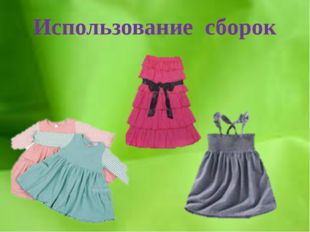 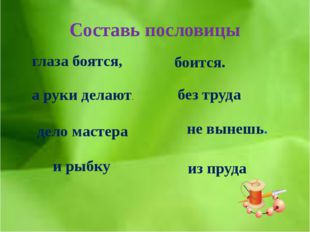 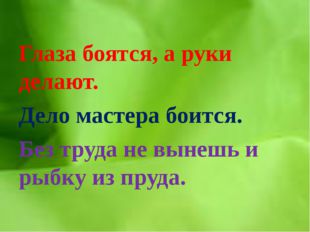 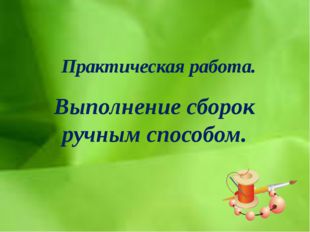 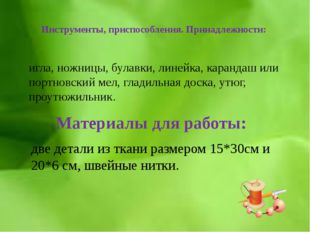 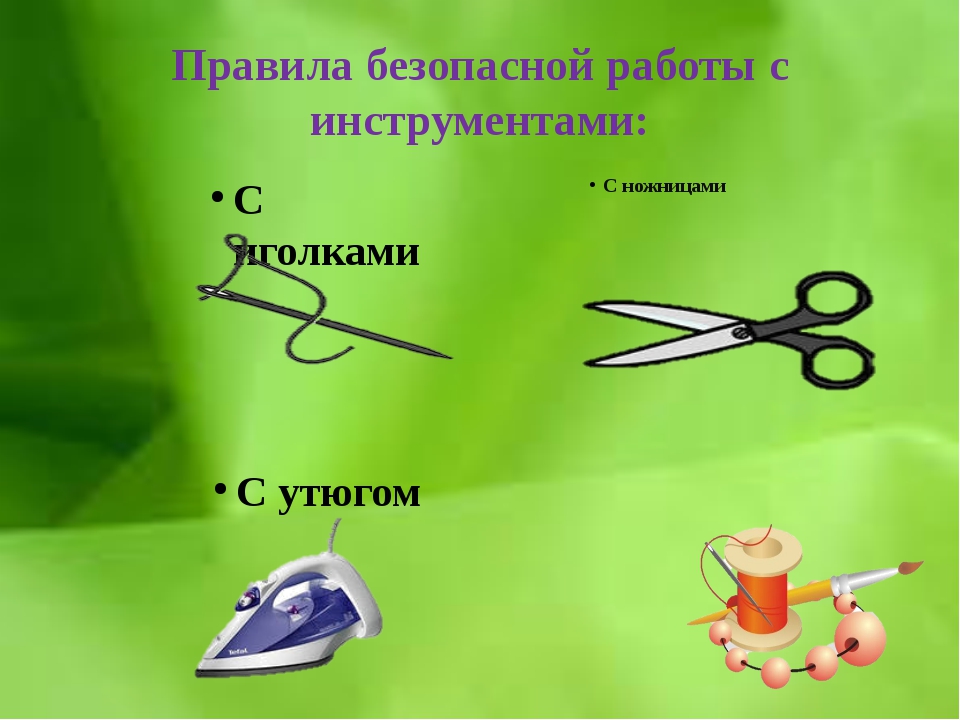 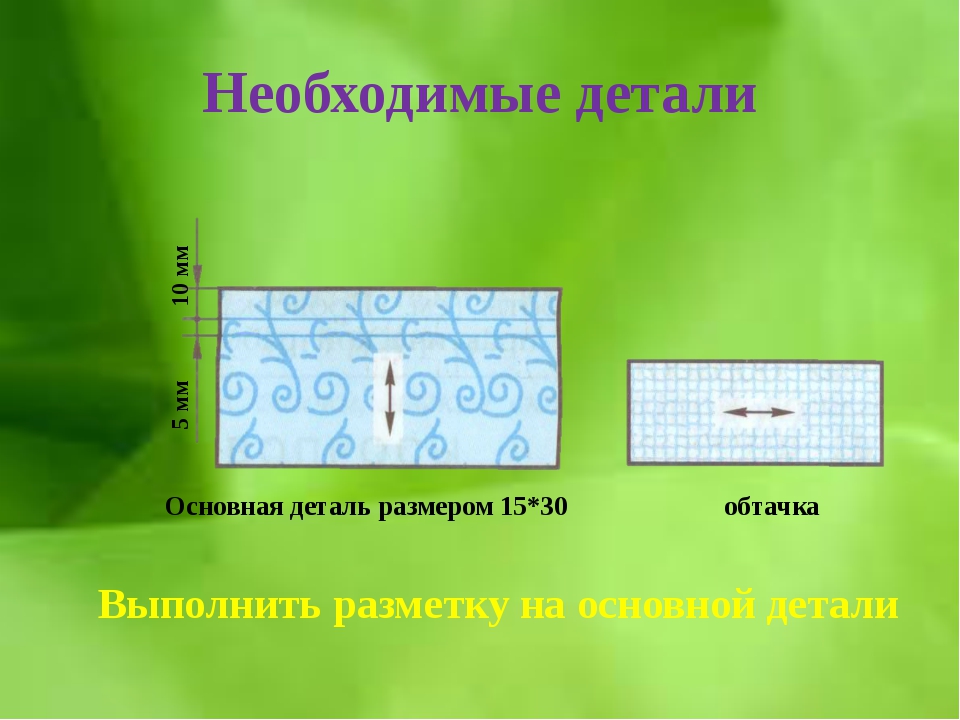 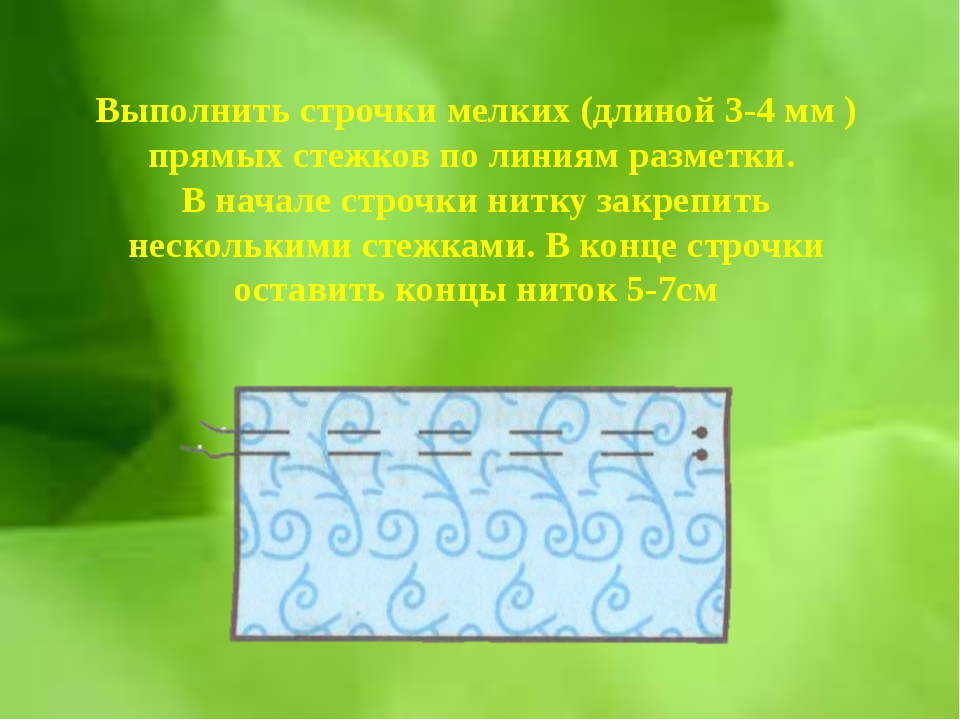 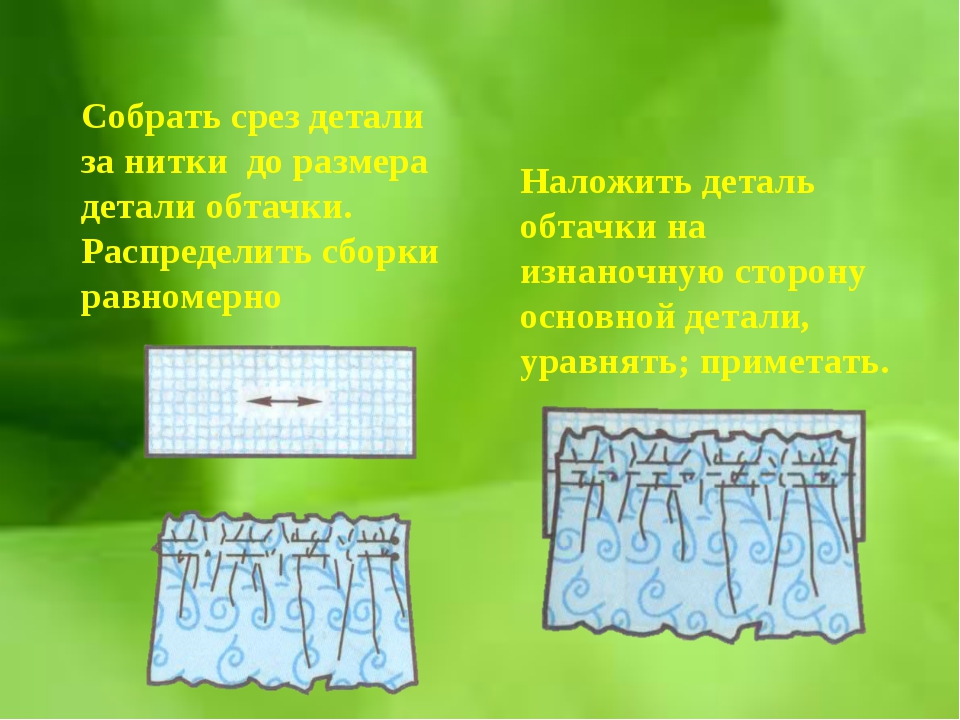 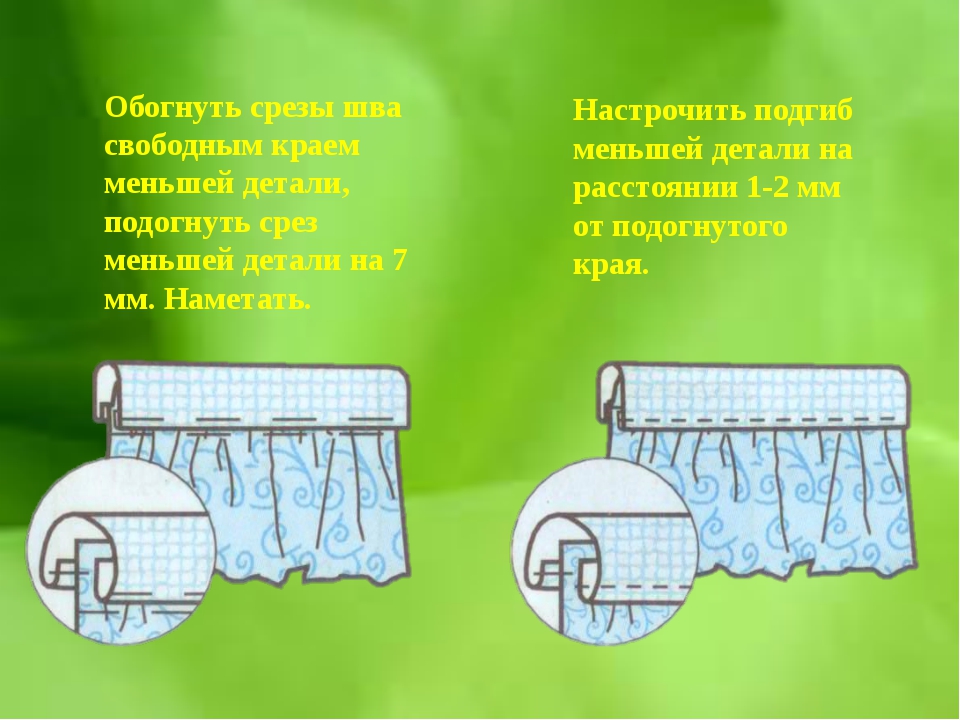 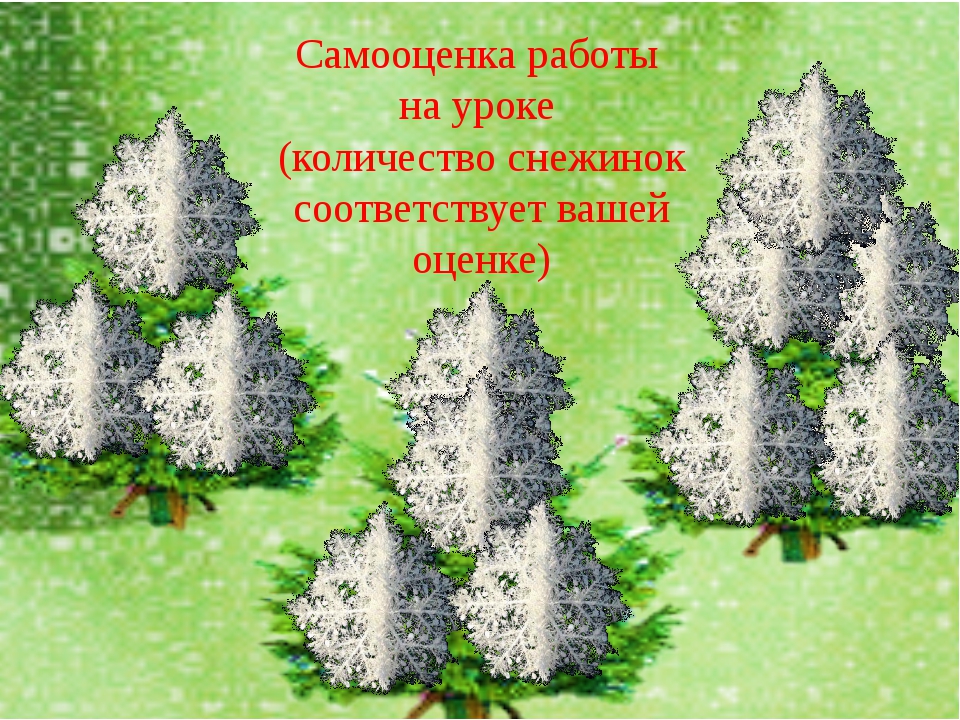 Выполнение запошивочного шва.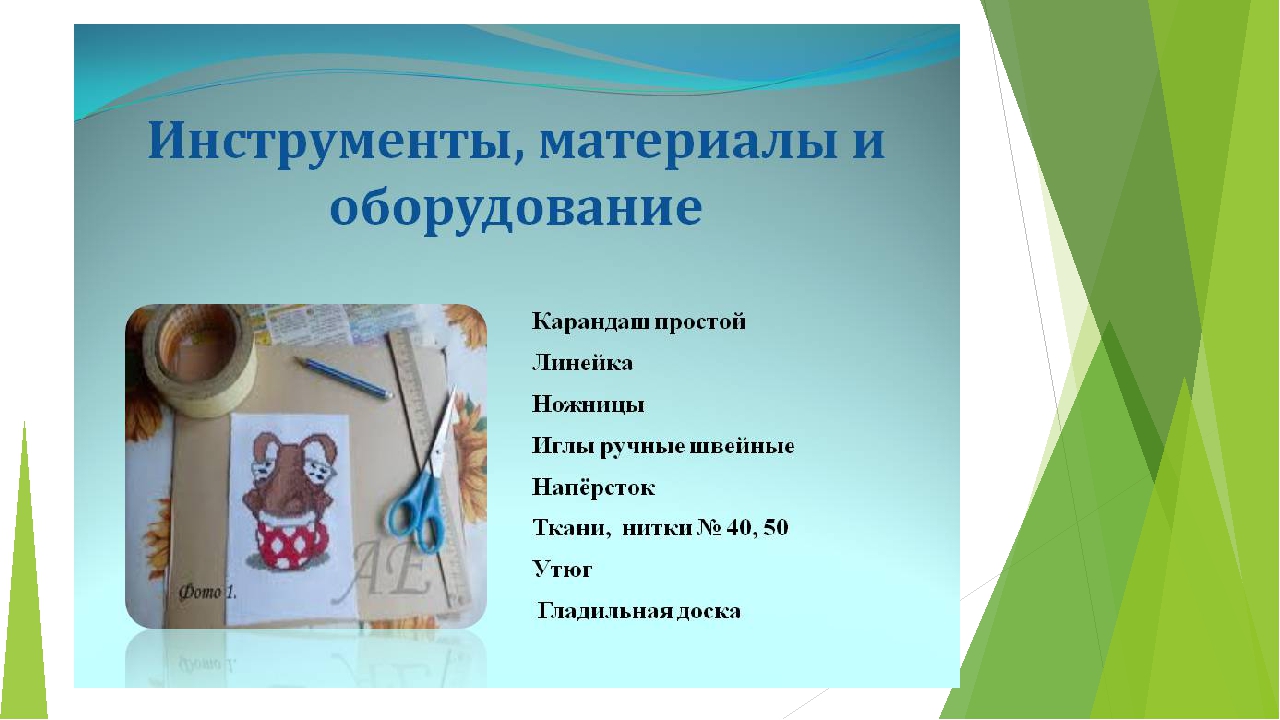 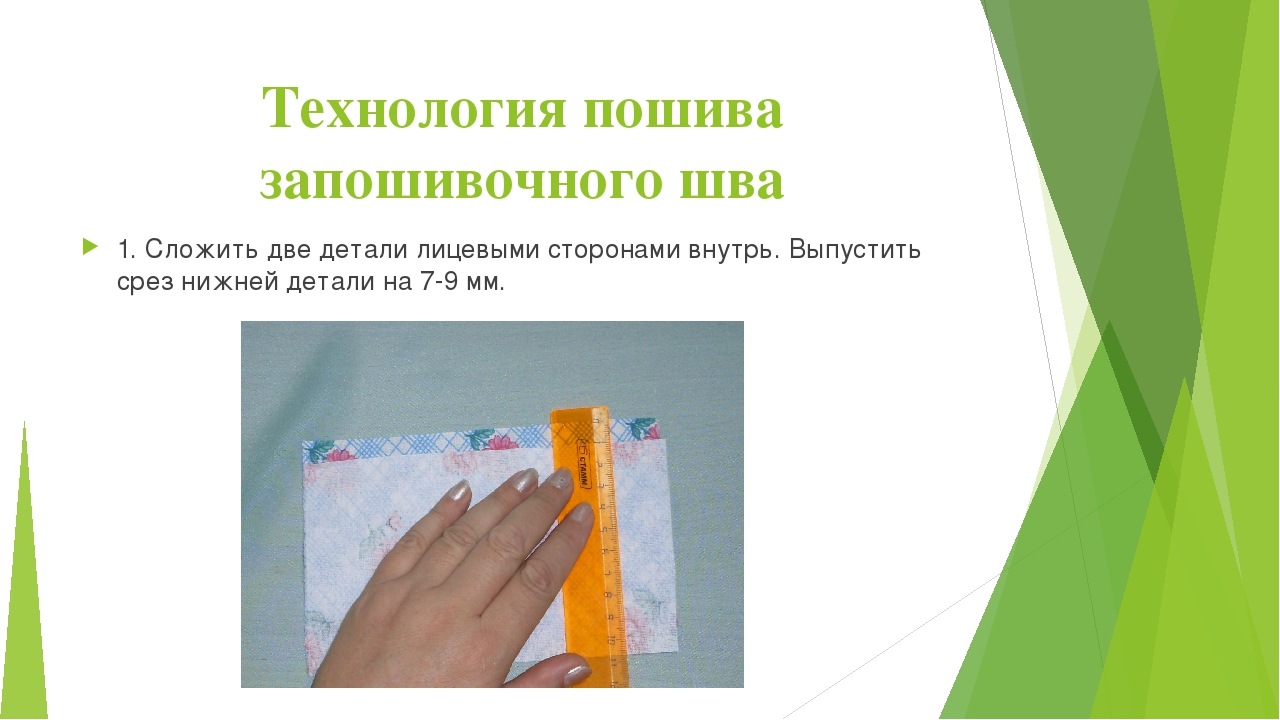 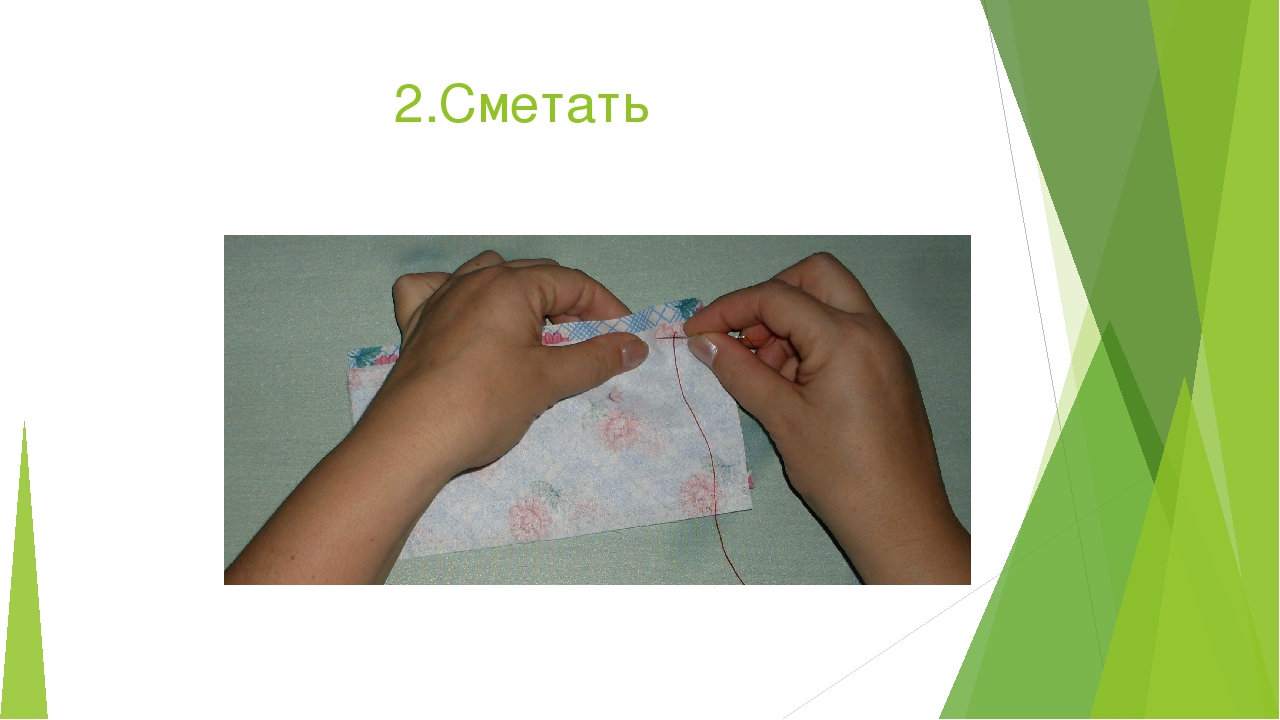 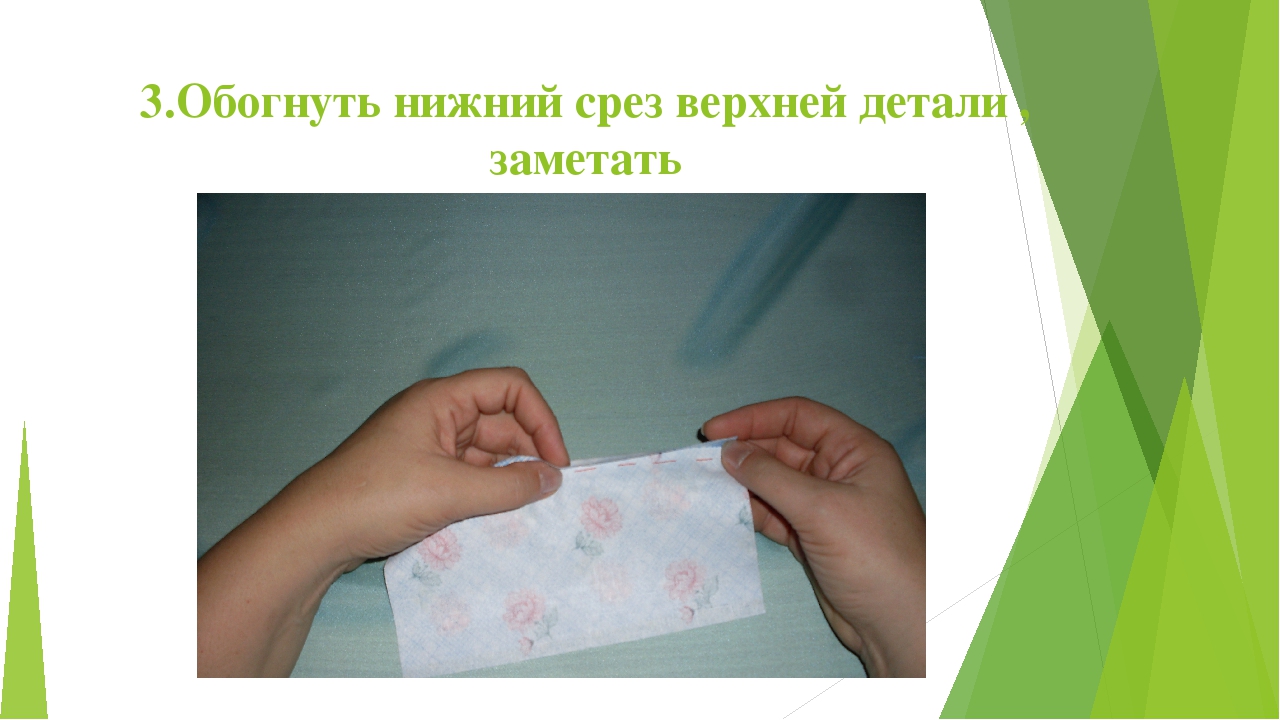 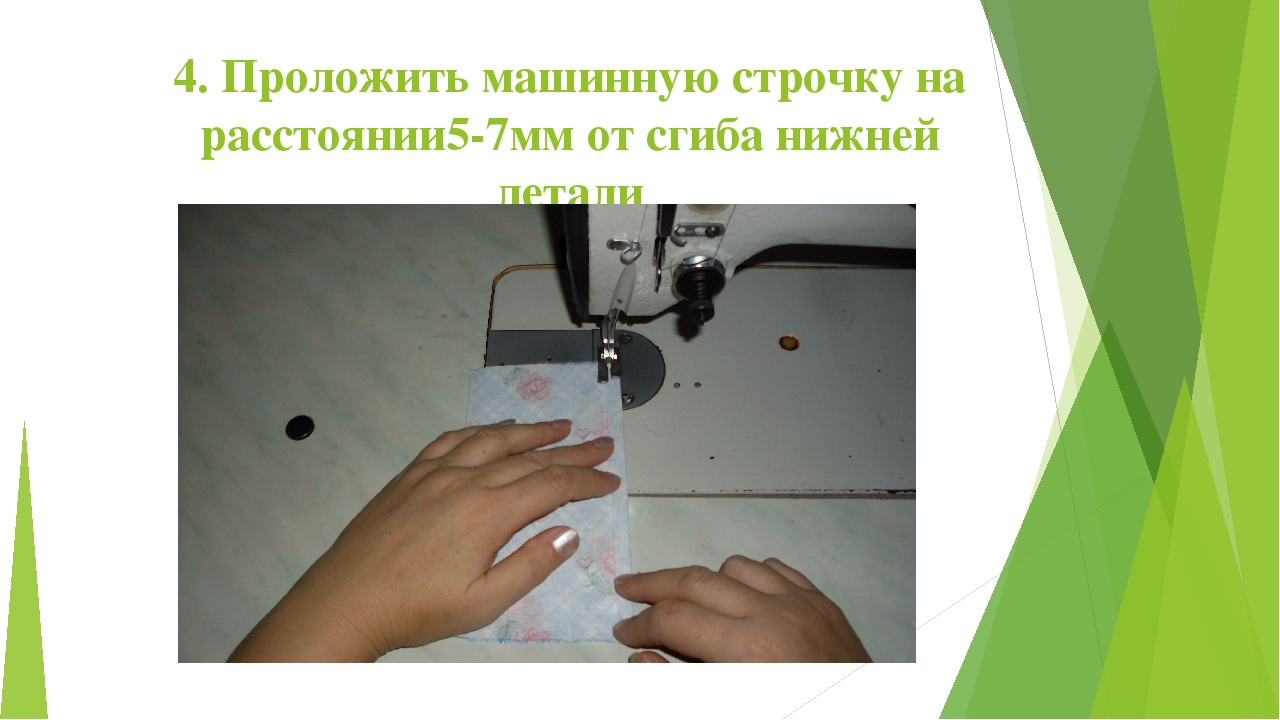 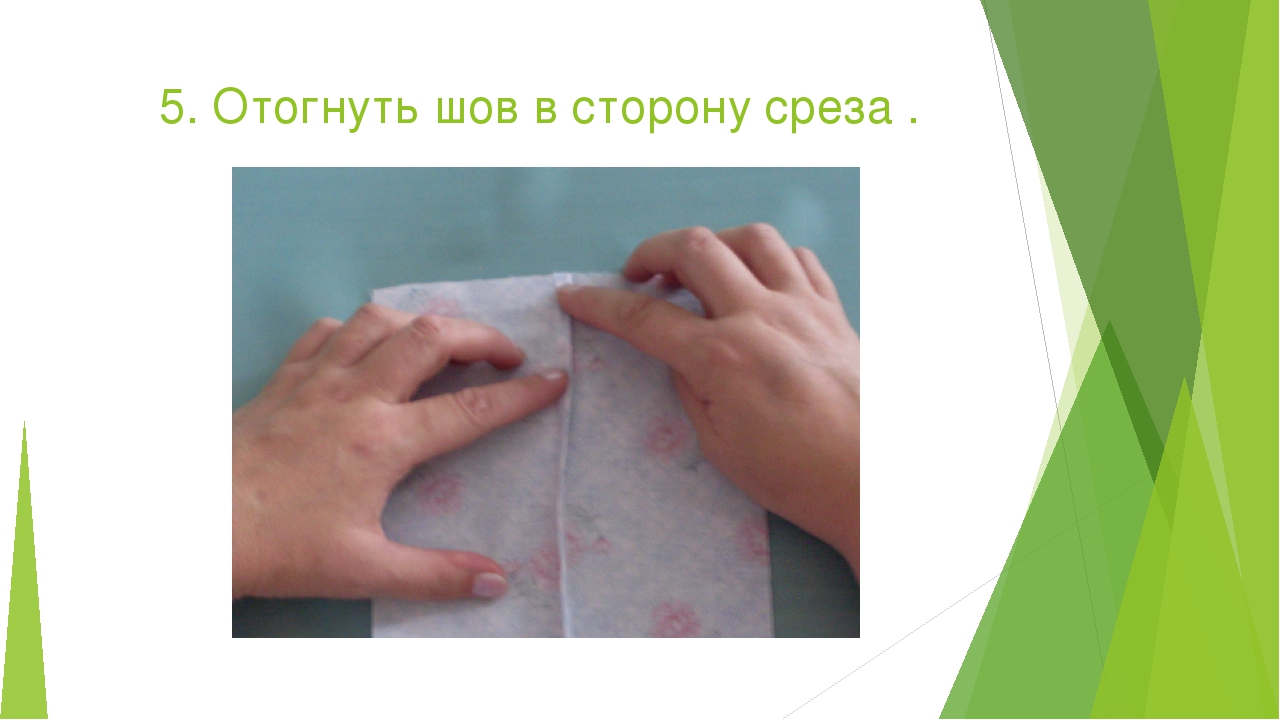 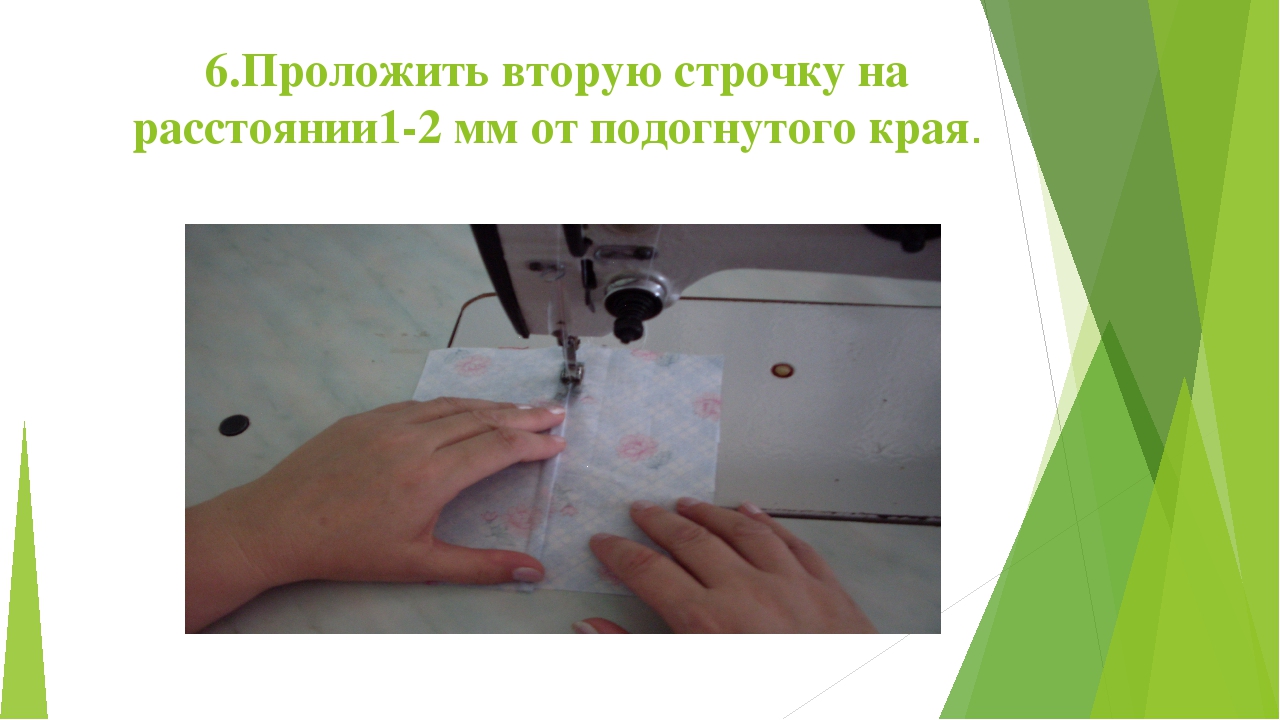 